SRIJEDA, 15. 04. 2020.Danas započinjemo sa prirodom. Razlog je županija.Priroda i društvo Naša županija: SPLITSKO-DALAMATINSKA  ŽUPANIJASmjestila se na jugu domovine (srednja Dalmacija ).GRANICE ŽUPANIJE: - Na SZ – Šibensko-kninska županija                    - Na SI - planina Dinara ( granica sa BiH)- Na JI - Dubrovačko-neretvanska županija    - Na JZ- Jadransko more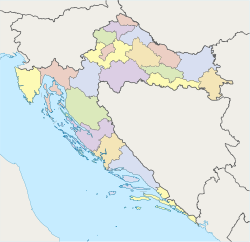 Podijeljena je na 3 reljefne cjeline- obala ( uski pojas uz more )- otoci - zagora ( pojas iza priobalnih planina ) ZADATAK:  Pronađi na karti ( udžbenik strana  20 B  ili 30A) i napiši u bilježnicu- planine u županiji- rijeke u županiji- otoke u županiji            Matematika Danas vježbamo ono što smo jučer naučili. Skrećem pozornost još jednom da provjeru stvarno treba odraditi. Dosada ste se mogli švercati i samo napisati provjera , postaviti zadatak i prepisati rezultat. Sada stvarno treba pomnožiti, dodati ostatak te zbrojiti. Tek onda možemo reći da smo provjerili. Današnja vježba se nalazi u radnoj bilježnici na stranama 107 i 108.              Hrvatski jezik  Danas ćemo spoznati što znači ŽIVOTNA LEKCIJA. Taj pojam ćemo lako shvatiti kroz basnu Lisica i vrana. Otvori svoju čitanku na strani 136. Pročitaj je bar dva puta, razmisli o manje poznatim riječima  te odgovori  usmeno na pitanja na strani 137 ( dječak i djevojčica).Poslije toga u pisanku prepiši i dopuni:                                                   Vrana i lisica                                                                                              Tema:                                      Likovi:                                      Osobine likova: vrana –                                                                 lisica –                                       Pouka: Poslije svega  na strani 137 pročitaj sva tri pitanja ( djevojčica sa kikama), odaberi jedan zadatak i napiši priču, sastav.     Likovna kultura    Priču o vrani i lisici prikaži kao strip.                      